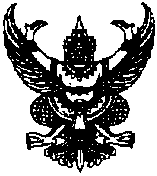 ที่ นศ ๘๖๐๐๒/ 		            			องค์การบริหารส่วนตำบลบ้านเนิน							หมู่ที่ 7 ตำบลบ้านเนิน อำเภอเชียรใหญ่							นศ  ๘๐๑๙๐                        มีนาคม  2560 เรื่อง     ส่งรายงานผลการดำเนินการจัดซื้อจัดจ้างในรอบเดือน (แบบ สขร.๑)	เรียน    นายอำเภอเชียรใหญ่อ้างถึง	หนังสือด่วนที่สุด ที่  มท ๘๐๓๕.๔/ว ๒๖๐  ลงวันที่   ๑๒  เมษายน ๒๕๔๘สิ่งที่ส่งมาด้วย	แบบสรุปผลการดำเนินการจัดซื้อจัดจ้างในรอบเดือน   กุมภาพันธ์   2560   จำนวน  ๑  ชุด		ตามหนังสือที่อ้างถึง จังหวัดแจ้งให้องค์กรปกครองส่วนท้องถิ่น ถือปฏิบัติตามพระราชบัญญัติข้อมูลข่าวสารของราชการ พ.ศ. ๒๕๔๐    และจัดส่งสำเนาแบบสรุปผลการดำเนินการจัดซื้อจัดจ้างในรอบเดือน(แบบ สขร.๑) แล้วจัดส่งให้อำเภอทราบทุกเดือน  นั้น		บัดนี้    องค์การบริหารส่วนตำบลบ้านเนิน     ขอรายงานสรุปผลการจัดซื้อจัดจ้างประจำเดือนกุมภาพันธ์  2560    ตามแบบรายงาน    (สขร.๑)    รายละเอียดปรากฏตามสิ่งที่ส่งมาด้วย		จึงเรียนมาเพื่อโปรดทราบ  ขอแสดงความนับถือ(นายประดิษฐ์   แย้มอิ่ม)นายกองค์การบริหารส่วนตำบลบ้านเนินกองคลังโทร. ๐๗๕-466120www.bannern.go.th            สรุปผลการดำเนินการจัดซื้อจัดจ้างในรอบเดือน   กุมภาพันธ์   2560                                           (หน่วยงาน)  องค์การบริหารส่วนตำบลบ้านเนิน(ลงชื่อ)...................................	นายประดิษฐ์  แย้มอิ่ม)       นายกองค์การบริหารส่วนตำบลบ้านเนินงบหน้าสรุปผลการพิจารณาการจัดซื้อจัดจ้างขององค์การบริหารส่วนตำบลบ้านเนินประจำเดือน  กุมภาพันธ์    2560ได้นำข้อมูลเกี่ยวกับการจัดซื้อจัดจ้างตามแบบ   สขร .1   (ประจำเดือน   กุมภาพันธ์    พ.ศ. 2560  )(   /   )  เผยแพร่   เมื่อวันที่       เดือน   มีนาคม      พ.ศ.  2560        โดยวิธี   ปิดประกาศ    ณ  ที่ทำการองค์การบริหารส่วนตำบลบ้านเนิน(       )  ไม่ได้นำข้อมูลเกี่ยวกับการจัดซื้อจัดจ้างตามแบบ  สขร. 1  เหตุเพราะ.......................................-.............................................................(ลงชื่อ)..............................................ผู้รายงาน										           (นายจรูญ  บุญชูวงศ์)									  	  รองปลัดองค์การบริหารส่วนตำบลลำดับที่งานจัดซื้อ/จัดจ้างวงเงินประมาณ(ราคากลาง)วิธีซื้อ/จ้างการเสนอราคาการเสนอราคาการพิจารณาคัดเลือกการพิจารณาคัดเลือกเหตุผลที่คัดเลือกโดยสังเขปลำดับที่งานจัดซื้อ/จัดจ้างวงเงินประมาณ(ราคากลาง)วิธีซื้อ/จ้างผู้เสนอราคาราคาที่เสนอผู้ที่ได้รับการคัดเลือกราคาเหตุผลที่คัดเลือกโดยสังเขป1.จัดซื้อวัสดุหินคลุก จำนวน 16 ลบม.8,800ตกลงราคาร้านอีการอิฐ8,800ร้านอีการอิฐ8,800เป็นผู้มีอาชีพขายสิ่งของประเภทนี้2.จัดจ้างก่อสร้างถนนสายทางเข้าโรงเรียนวัดพระหอม หมู่ที่ 4 ตำบลบ้านกลาง494,000ตกลงราคา1.หจก.พีแอนด์พี เอ็นจิเนียริ่ง2.นายวุฒิชัย  จินา3. โจมการค้า497,000494,000495,000นายวุฒิชัย  จินา490,000ลำดับที่วิธีการจัดซื้อจัดจ้างจำนวนโครงการรวมวงเงินงบประมาณรวมราคากลางรวมราคาที่พิจารณาคัดเลือกวงเงินต่ำหรือสูงกว่าราคากลาง(+ สูง)  (-  ต่ำกว่า)หมายเหตุ1.จัดซื้อโดยวิธีตกลงราคา18,8008,8008,800-2.จัดจ้างโดยวิธีตกลงราคา1494,000494,000490,000-(4,000)-3.จัดซื้อโดยวิธีสอบราคา-4.จัดจ้างโดยวิธีสอบราคา-5.จัดจ้างโดยวิธีประกวดราคา-6.จัดจ้างโดยวิธีประกวดราคา-7.จัดซื้อจัดจ้างโดยวิธีพิเศษ/กรณีพิเศษ-8.จัดซื้อจัดจ้างโดยวิธีอีเล็กทรอนิกส์-รวม2502,800502,800498,800-(4,000)-